Kuślin, dnia 28.05.2021 rokuUrząd Gminy KuślinZnak sprawy: IDGO.271.1.3.2021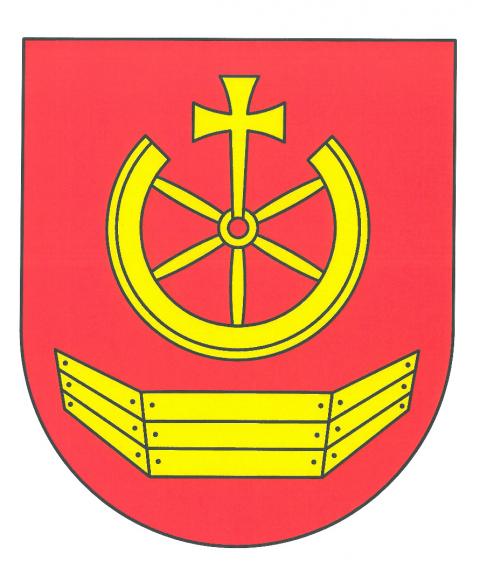 SPECYFIKACJA WARUNKÓW ZAMÓWIENIAkorekta z dnia 28.05.2021Dowozy uczniów do szkól na terenie gminy Kuślin w roku szkolnym 2021/2022Postępowanie o udzielenie zamówienia prowadzone jest w trybie podstawowym na podstawie ustawy z 11 września 2019 roku Prawo zamówień publicznych – zwanej dalej „p.z.p.”.( Dz.U. z 2019 poz 2019 ze zm.)1. ZAMAWIAJĄCYUrząd Gminy Kuślinul. Emilii Sczanieckiej 464-316 KuślinTel: 614472728Email: nbatura@kuslin.pl, urzad@kuslin.pl www.kuslin.plAdres strony internetowej prowadzonego postępowania, na której będa dostępne wszelkie dokumenty związne z prowadzoną procedurą: Profil Nabywcy - Gmina Kuślin (platformazakupowa.pl)2. TRYB UDZIELENIA ZAMÓWIENIAPostępowanie prowadzone jest w ramach trybu podstawowego.3. INFORMACJE, CZY ZAMAWIAJĄCY PRZEWIDUJE WYBÓR NAJKORZYSTNIEJSZEJ OFERTY Z MOŻLIWOŚCIĄ PROWADZENIA NEGOCJACJIZamawiający nie przewiduje wyboru najkorzystniejszej oferty z możliwością prowadzenia negocjacji.4. OPIS PRZEDMIOTU ZAMÓWIENIA4.1. Informacje podstawoweRodzaj zamówienia: usługi.Oznaczenie według Wspólnego Słownika Zamówień:Zamówienie nie jest finansowane ze środków Unii Europejskiej.4.2. Opis przedmiotu zamówienia4.2.1. Przedmiotem zamówienia są dowozy i odwozy uczniów:a) Zespołu Szkoła Podstawowa- Przedszkole w Michorzewie w roku szkolnym 2021/2022. Przedmiot zamówienia obejmuje dowozy i odwozy z wykorzystaniem dwoch autobusów. Jeden autobus dla trasy obejmujacej miejscowosci: Michorzewo, Michorzewko, Kuślin, Turkowo, Głuponie Parcele o łącznej ilości 128 Szacunkowa ilość uczniów na trasie 53 Drugi autobus dla trasy obejmujacej miejscowośc: Michorzewo, Trzcianka, Głuponie, Śliwno i Krystianowo o łacznej ilości 104 km dziennie. Szacunkowa ilość uczniów na trasie 83 b) Zespołu Szkoła Podstawowa-Przedszkole w Wąsowie w roku szkolnym 2021/2022. Przedmiot zamówienia obejmuje dowozy i odwozy z wykorzystaniem dwóch autobusów. Jeden autobus dla trasy obejmujacej miejscowości; Głuponie, Chraplewo, Wąsówko, Zygmuntowo, Trzcianka o łacznej ilości 164 km dziennie. Szacunkowa ilość uczniów na trasie 76 Drugi autobus dla trasy obejmujacej miejscowości: Dąbrowa, Dąbrowa Nowa, Kuślin, o łacznej ilośći 116 dziennie. Szacunkowa ilość uczniów na trasie 1024.3. Żądanie złożenia certyfikatu w celu potwierdzenia zgodności ofertowych produktów z wymaganiami, cechami lub kryteriami określonymi w opisie przedmiotu zamówieniaZamawiający w celu potwierdzenia zgodności ofertowych produktów z wymaganiami, cechami lub kryteriami określonymi w opisie przedmiotu zamówienia nie żąda złożenia przedmiotowych środków dowodowych.4.4. Żądanie złożenia przedmiotowych środków dowodowych (innych niż certyfikaty)Zamawiający w celu potwierdzenia zgodności ofertowych produktów z wymaganiami, cechami lub kryteriami określonymi w opisie przedmiotu zamówienia nie żąda złożenia przedmiotowych środków dowodowych.4.5. Wymagania w zakresie zatrudniania na podstawie stosunku pracyZamawiajacy wymaga zatrudnienia na podstawie umowy o pracę co najmniej dwóch kierowców, posiadajacych uprawnienia do kierowania pojazdami służacymi do realizacji zamówienia. Powyzszy wymóg nie dotyczy przypadku, gdy zamówienie będzie realizowane osobiscie przez wykonawcę lub członków jgo rodziny w ramach prowadzonej dzialalności gospodarczej. W trakcie realizacji zamówienia na każde wezwanie Zamawiającego w wyznaczonym w tym wezwaniu terminie Wykonawca przedłoży Zamawiającemu wskazane poniżej dowody w celu potwierdzenia spełnienia wymogu zatrudnienia na podstawie umowy o pracę przez Wykonawcę lub podwykonawcę osób wykonujących wskazane w punkcie ust. 1 czynności w trakcie realizacji zamówienia:a) oświadczenie Wykonawcy o zatrudnieniu na podstawie umowy o pracę osób wykonujących czynności, których dotyczy pisemne wezwanie Zamawiającego. Oświadczenie to powinno zawierać w szczególności: dokładne określenie podmiotu składającego oświadczenie. datę złożenia oświadczenia, wskazanie, ze objęte wezwaniem czynności wykonują osoby zatrudnione na podstawie umowy o pracę wraz ze wskazaniem liczby tych osób imion i nazwisk tych osób, rodzaju umowy o pracę i wymiaru etatu oraz podpis osoby uprawnione] do złożenia oświadczenia w imieniu Wykonawcy lub podwykonawcy;b) poświadczoną za zgodność z oryginałem odpowiednio przez Wykonawcę lub podwykonawcę kopię umowy/umów o prace osób wykonujących w trakcie realizacji zamówienia czynności, których dotyczy ww. oświadczenie Wykonawcy lub podwykonawcy (wraz z dokumentem regulującym zakres obowiązków, jeżeli został sporządzony). Kopia umowy/umów powinna zostać zanonimizowana w sposób zapewniający ochronę danych osobowych pracowników. Imię i nazwisko pracownika nie podlega anonimizacji. Informacje takie jak: data zawarcia umowy, rodzaj umowy o pracę i wymiar etatu powinny być możliwe do zidentyfikowania;c) zaświadczenie właściwego oddziału ZUS, potwierdzające opłacanie przez Wykonawcę lub podwykonawcę składek na ubezpieczenia społeczne i zdrowotne z tytułu zatrudnienia na podstawie umów o pracę za ostatni okres rozliczeniowy;d) poświadczoną za zgodność z oryginałem odpowiednio przez Wykonawcę lub podwykonawcę kopię dowodu potwierdzającego zgłoszenie pracownika przez pracodawcę do ubezpieczeń, zanonimizowaną w sposób zapewniający ochronę danych osobowych pracowników, Imię i nazwisko pracownika nie podlega anonimizacji.Z tytułu niespełnienia przez Wykonawcę lub podwykonawcę wymogu zatrudnienia na podstawie umowy o pracę osób wykonujących wskazane w ust. 1 czynności Zamawiający przewiduje sankcję w postaci obowiązku zapłaty przez Wykonawcę kary umownej w wysokości określonej w projekcie umowy stanowiącej Załączniki nr 5 do SWZ. Niezłożenie przez Wykonawcę w wyznaczonym przez Zamawiającego terminie żądanych przez Zamawiającego dowodów w celu potwierdzenia spełnienia przez Wykonawcę lub podwykonawcę wymogu zatrudnienia na podstawie umowy o pracę traktowane będzie jako niespełnienie przez Wykonawcę lub podwykonawcę wymogu zatrudnienia na podstawie umowy o pracę osób wykonujących wskazane w punkcie1 czynności.W przypadku uzasadnionych wątpliwości co do przestrzegania prawa pracy przez Wykonawcę, Zamawiający może zwrócić się o przeprowadzenie kontroli przez Państwową inspekcję Pracy.4.6. Wymagania w zakresie zatrudniania osób szczególnie chronionychZamawiający nie zastrzega obowiązku zatrudnienia przez wykonawcę lub podwykonawcę osób szczególnie chronionych, o których mowa w art. 96 ust. 2 pkt. p.z.p.4.7. Wymagania w zakresie możliwości ubiegania się o udzielenie zamówienia wyłącznie przez wykonawców, o których mowa w art. 94 p.z.p.Zamawiający nie zastrzega możliwości ubiegania się o udzielenie zamówienia wyłącznie przez wykonawców, o których mowa w art. 94 p.z.p.4.8. Wizja lokalna oraz sprawdzenie dokumentów niezbędnych do realizacji zamówienia dostępnych na miejscu u zamawiającegoZamawiający nie określa warunków odbycia wizji lokalnej przez wykonawcę.Zamawiający nie określa warunków sprawdzenia przez wykonawcę dokumentów niezbędnych do realizacji zamówienia dostępnych na miejscu u zamawiającego.4.9. Oferty wariantoweZamawiający nie dopuszcza składania ofert wariantowych.4.10. Dopuszczalność walut obcychZamawiający nie przewiduje prowadzenia rozliczeń między zamawiającym a wykonawcą w walutach obcych.4.11. Zwrot kosztówZamawiający nie przewiduje zwrotu kosztów udziału w postępowaniu.4.12. Obowiązek osobistego wykonaniaZamawiający nie przewiduje obowiązku osobistego wykonania przez wykonawcę kluczowych zadań (zgodnie z art. 60 p.z.p. i art. 120 p.z.p.).5. INFORMACJE O ZAMÓWIENIA UZUPEŁNIAJĄCYCH5.1.Zamawiający nie przewiduje udzielania zamówień uzupełniających.6. TERMIN WYKONANIA ZAMÓWIENIAPrzedmiot zamówienia wykonawca zobowiązany jest zrealizować w okresie 10 miesięcy licząc od dnia 01.09.2021r. 
7. WARUNKI UDZIAŁU W POSTĘPOWANIU7.1. W postępowaniu mogą wziąć udział wyłącznie wykonawcy, którzy spełniają warunki udziału w postępowaniu:7.1.1. Zamawiający nie określa warunków dotyczących zdolności wykonawcy do występowania w obrocie gospodarczym.7.1.2. Zamawiający wymaga posiadania przez Wykonawcę aktualnego zezwolenia na podjęcie i wykonywanie transportu drogowego , o którym mowa w art. 5 ust. 1 ustawy z dnia 6 września 2001r. o transporcie drogowym ( tj. Dz.U.2021.674 art. 1)7.1.3. Wykonawca posiada potencjał ekonomiczny i finansowy, tj.:Zamawiający wymaga posiadania przez Wykonawcę ubezpieczenia OC I NW w zakresie prowadzonej działalności gospodarczej przewozu osób na kwotę co najmniej 100 000,00 zł 7.1.4. Zamawiający wymaga wykazu usług w zakresie niezbędnym do wykazania spełniania warunku wiedzy i doświadczenia, wykonanych w okresie ostatnich trzech lat licząc od dnia złożenia oferty, a jeżeli okres prowadzenia dzialalności jest krótszy- w tym okresie, polegajacych na przewozie osób w ilości co najmniej 100 000 km z załączeniem dokumentu potwierdzającego, że usługi zostały należycie wykonane. 7.1.5. Wykonawca dysponuje co najmniej następującym potencjałem technicznym, tj. czterema autobusami, z których każdy jest przystosowany do przewozu minimum 40 osób i spełnia wymogi prawne niezbędne do realizacji przedmiotu umowy. 7.1.6. Zamawiajacy wymaga dysponowaniem przez wykonawcę co najmniej czteremi kierowcami, posiadającymi uprawnienia do kierowania pojazdami niezbędnymi do realizacji przedmiotu zamówienia. 7.2. Warunek dotyczący uprawnień do prowadzenia określonej działalności gospodarczej lub zawodowej, o którym mowa w art. 112 ust. 2 pkt 2 p.z.p., jest spełniony, jeżeli co najmniej jeden z wykonawców wspólnie ubiegających się o udzielenie zamówienia posiada uprawnienia do prowadzenia określonej działalności gospodarczej lub zawodowej i zrealizuje roboty budowlane, dostawy lub usługi, do których realizacji te uprawnienia są wymagane.7.3. W odniesieniu do warunków dotyczących wykształcenia, kwalifikacji zawodowych lub doświadczenia wykonawcy wspólnie ubiegający się o udzielenie zamówienia mogą polegać na zdolnościach tych z wykonawców, którzy wykonają roboty budowlane lub usługi, do realizacji których te zdolności są wymagane.7.4. W przypadku, o którym mowa w art. 117 ust. 2 i 3 p.z.p., wykonawcy wspólnie ubiegający się o udzielenie zamówienia dołączają odpowiednio do wniosku o dopuszczenie do udziału w postępowaniu albo do oferty oświadczenie, z którego wynika, które roboty budowlane, dostawy lub usługi wykonają poszczególni wykonawcy.8. OŚWIADCZENIA LUB DOKUMENTY POTWIERDZAJĄCE SPEŁNIANIE WARUNKÓW UDZIAŁU W POSTĘPOWANIU8.1. Każdy z wykonawców ma obowiązek złożyć następujące oświadczenia i dokumenty potwierdzające spełnienie warunków udziału w postępowaniu:8.1.1. Dokumenty potwierdzające posiadanie zezwolenia.8.1.2. Dokumenty potwierdzające, że wykonawca jest ubezpieczony od odpowiedzialności cywilnej w zakresie prowadzonej działalności związanej z przedmiotem zamówienia ze wskazaniem sumy gwarancyjnej tego ubezpieczenia.8.1.3. Wykaz usług wykonanych, a w przypadku świadczeń powtarzających się lub ciągłych również wykonywanych wraz z podaniem ich wartości, przedmiotu, dat wykonania i podmiotów, na rzecz których dostawy lub usługi zostały wykonane lub są wykonywane, oraz załączeniem dowodów określających, czy te dostawy lub usługi zostały wykonane lub są wykonywane należycie, przy czym dowodami, o których mowa, są referencje bądź inne dokumenty sporządzone przez podmiot, na rzecz którego dostawy lub usługi zostały wykonane, a w przypadku świadczeń powtarzających się lub ciągłych są wykonywane, a jeżeli wykonawca z przyczyn niezależnych od niego nie jest w stanie uzyskać tych dokumentów - oświadczenie wykonawcy; w przypadku świadczeń powtarzających się lub ciągłych nadal wykonywanych referencje bądź inne dokumenty potwierdzające ich należyte wykonywanie powinny być wystawione w okresie ostatnich 3 miesięcy.8.1.4. Oświadczenie o doświadczeniu.8.1.5. Wykaz narzędzi, wyposażenia zakładu lub urządzeń technicznych dostępnych wykonawcy w celu wykonania zamówienia publicznego wraz z informacją o podstawie do dysponowania tymi zasobami.9. PODSTAWY WYKLUCZENIA WYKONAWCY Z POSTĘPOWANIAZ postępowania wyklucza się wykonawcę na podstawie art. 108 ust. 1 pkt. 1 – 6  p.z.p. oraz art. 108 ust. 2 p.z.p., tj. wykonawcę:1. będącego osobą fizyczną, którego prawomocnie skazano za przestępstwo:a) udziału w zorganizowanej grupie przestępczej albo związku mającym na celu popełnienie przestępstwa lub przestępstwa skarbowego, o którym mowa w art. 258 Kodeksu karnego,b) handlu ludźmi, o którym mowa w art. 189a Kodeksu karnego,c) o którym mowa w art. 228-230a, art. 250a Kodeksu karnego lub w art. 46 lub art. 48 ustawy z dnia 25 czerwca 2010 r. o sporcie,d) finansowania przestępstwa o charakterze terrorystycznym, o którym mowa w art. 165a Kodeksu karnego, lub przestępstwo udaremniania lub utrudniania stwierdzenia przestępnego pochodzenia pieniędzy lub ukrywania ich pochodzenia, o którym mowa w art. 299 Kodeksu karnego,e) o charakterze terrorystycznym, o którym mowa w art. 115 § 20 Kodeksu karnego, lub mające na celu popełnienie tego przestępstwa,f) powierzenia wykonywania pracy małoletniemu cudzoziemcowi, o którym mowa w art. 9 ust. 2 ustawy z dnia 15 czerwca 2012 r. o skutkach powierzania wykonywania pracy cudzoziemcom przebywającym wbrew przepisom na terytorium Rzeczypospolitej Polskiej (Dz. U. poz. 769),g) przeciwko obrotowi gospodarczemu, o których mowa w art. 296-307 Kodeksu karnego, przestępstwo oszustwa, o którym mowa w art. 286 Kodeksu karnego, przestępstwo przeciwko wiarygodności dokumentów, o których mowa w art. 270-277d Kodeksu karnego, lub przestępstwo skarbowe,h) o którym mowa w art. 9 ust. 1 i 3 lub art. 10 ustawy z dnia 15 czerwca 2012 r. o skutkach powierzania wykonywania pracy cudzoziemcom przebywającym wbrew przepisom na terytorium Rzeczypospolitej Polskiej- lub za odpowiedni czyn zabroniony określony w przepisach prawa obcego2. jeżeli urzędującego członka jego organu zarządzającego lub nadzorczego, wspólnika spółki w spółce jawnej lub partnerskiej albo komplementariusza w spółce komandytowej lub komandytowo-akcyjnej lub prokurenta prawomocnie skazano za przestępstwo, o którym mowa w art. 108 ust. 1 pkt 1 p.z.p.3. wobec którego wydano prawomocny wyrok sądu lub ostateczną decyzję administracyjną o zaleganiu z uiszczeniem podatków, opłat lub składek na ubezpieczenie społeczne lub zdrowotne, chyba że wykonawca odpowiednio przed upływem terminu do składania wniosków o dopuszczenie do udziału w postępowaniu albo przed upływem terminu składania ofert dokonał płatności należnych podatków, opłat lub składek na ubezpieczenie społeczne lub zdrowotne wraz z odsetkami lub grzywnami lub zawarł wiążące porozumienie w sprawie spłaty tych należności4. wobec którego prawomocnie orzeczono zakaz ubiegania się o zamówienia publiczne5. jeżeli zamawiający może stwierdzić, na podstawie wiarygodnych przesłanek, że wykonawca zawarł z innymi wykonawcami porozumienie mające na celu zakłócenie konkurencji, w szczególności jeżeli należąc do tej samej grupy kapitałowej w rozumieniu ustawy z dnia 16 lutego 2007 r. o ochronie konkurencji i konsumentów, złożyli odrębne oferty, oferty częściowe lub wnioski o dopuszczenie do udziału w postępowaniu, chyba że wykażą, że przygotowali te oferty lub wnioski niezależnie od siebie6. jeżeli, w przypadkach, o których mowa w art. 85 ust. 1 p.z.p., doszło do zakłócenia konkurencji wynikającego z wcześniejszego zaangażowania tego wykonawcy lub podmiotu, który należy z wykonawcą do tej samej grupy kapitałowej w rozumieniu ustawy z dnia 16 lutego 2007 r. o ochronie konkurencji i konsumentów, chyba że spowodowane tym zakłócenie konkurencji może być wyeliminowane w inny sposób niż przez wykluczenie wykonawcy z udziału w postępowaniu o udzielenie zamówieniaZ postępowania o udzielenie zamówienia zamawiający może wykluczyć wykonawcę:1. który naruszył obowiązki dotyczące płatności podatków, opłat lub składek na ubezpieczenia społeczne lub zdrowotne, z wyjątkiem przypadku, o którym mowa w art. 108 ust. 1 pkt 3 p.z.p., chyba że wykonawca odpowiednio przed upływem terminu do składania wniosków o dopuszczenie do udziału w postępowaniu albo przed upływem terminu składania ofert dokonał płatności należnych podatków, opłat lub składek na ubezpieczenia społeczne lub zdrowotne wraz z odsetkami lub grzywnami lub zawarł wiążące porozumienie w sprawie spłaty tych należności.Zamawiający wymaga, aby wykonawca, który polega na zdolnościach technicznych lub zawodowych lub sytuacji finansowej lub ekonomicznej podmiotów udostępniających zasoby na zasadach określonych w art. 118 p.z.p., przedstawił podmiotowe środki dowodowe dotyczące  tych  podmiotów,  potwierdzające,  że  nie  zachodzą  wobec  tych  podmiotów podstawy  wykluczenia z postępowania.Zamawiający nie wymaga, aby wykonawca, przedstawił podmiotowe środki dowodowe, dotyczące podwykonawców niebędących podmiotami  udostępniającymi  zasoby  na  zasadach  określonych  w  art.  118  p.z.p., potwierdzających, że nie zachodzą wobec tych podwykonawców podstawy wykluczenia z postępowania.10. OŚWIADCZENIA I DOKUMENTY POTWIERDZAJĄCE BRAK PODSTAW WYKLUCZENIA WYKONAWCY Z UDZIAŁU W POSTEPOWANIU10.1. W celu potwierdzenia braku podstaw wykluczenia wykonawcy z udziału w postępowaniu  o udzielenie zamówienia publicznego zamawiający żąda:10.1.1. Informacja z Krajowego Rejestru Karnego w zakresie art. 108 ust. 1 pkt. 1 i 2 p.z.p. sporządzona nie wcześniej niż 6 miesięcy przed jej złożeniem.10.1.2. Oświadczenia wykonawcy o aktualności informacji zawartych w oświadczeniu, o którym mowa w art. 125 ust. 1 p.z.p., w zakresie podstaw wykluczenia z postępowania określonych w art. 108 ust. 1 pkt 3 p.z.p.10.1.3. Informacja z Krajowego Rejestru Karnego w zakresie art. 108 ust. 1 pkt. 4 p.z.p. dotyczącej orzeczenia zakazu ubiegania się o zamówienie publiczne tytułem środka karnego sporządzona nie wcześniej niż 6 miesięcy przed jej złożeniem.10.1.4. Oświadczenia wykonawcy o aktualności informacji zawartych w oświadczeniu, o którym mowa w art. 125 ust. 1 p.z.p., w zakresie podstaw wykluczenia z postępowania określonych w art. 108 ust. 1 pkt 4 p.z.p. dotyczących orzeczenia zakazu ubiegania się o zamówienie publiczne tytułem środka zapobiegawczego.10.1.5. Oświadczenia wykonawcy, w zakresie art. 108 ust. 1 pkt 5 p.z.p., o braku przynależności do tej samej grupy kapitałowej, w rozumieniu ustawy z dnia 16 lutego 2007 r. o ochronie konkurencji i konsumentów (Dz. U. z 2020 r. poz. 1076 i 1086), z innym wykonawcą, który złożył odrębną ofertę, ofertę częściową lub wniosek o dopuszczenie do udziału w postępowaniu, albo oświadczenia o przynależności do tej samej grupy kapitałowej wraz z dokumentami lub informacjami potwierdzającymi przygotowanie oferty, oferty częściowej lub wniosku o dopuszczenie do udziału w postępowaniu niezależnie od innego wykonawcy należącego do tej samej grupy kapitałowej.10.1.6. Oświadczenia wykonawcy o aktualności informacji zawartych w oświadczeniu, o którym mowa w art. 125 ust. 1 p.z.p., w zakresie podstaw wykluczenia z postępowania określonych w art. 108 ust. 1 pkt 5 p.z.p. dotyczących zawarcia z innymi wykonawcami porozumienia mającego na celu zakłócenie konkurencji.10.1.7. Oświadczenia wykonawcy o aktualności informacji zawartych w oświadczeniu, o którym mowa w art. 125 ust. 1 p.z.p., w zakresie podstaw wykluczenia z postępowania określonych w art. 108 ust. 1 pkt 6 p.z.p.10.1.8. Zaświadczenie właściwego naczelnika urzędu skarbowego potwierdzającego, że wykonawca nie zalega z opłacaniem podatków i opłat, w zakresie art. 109 ust. 1 pkt 1 ustawy, wystawionego nie wcześniej niż 3 miesiące przed jego złożeniem, a w przypadku zalegania z opłacaniem podatków i opłat wraz z zaświadczeniem zamawiający żąda złożenia dokumentów potwierdzających, że odpowiednio przed upływem terminu składania wniosków o dopuszczenie do udziału w postępowaniu albo przed upływem terminu składania ofert wykonawca dokonał płatności należnych podatków lub opłat wraz z odsetkami lub grzywnami lub zawarł wiążące porozumienie w sprawie spłat tych należności.10.1.9. Zaświadczenia albo innego dokumentu właściwej terenowej jednostki organizacyjnej Zakładu Ubezpieczeń Społecznych lub właściwego oddziału regionalnego lub właściwej placówki terenowej Kasy Rolniczego Ubezpieczenia Społecznego potwierdzającego, że wykonawca nie zalega z opłacaniem składek na ubezpieczenia społeczne i zdrowotne, w zakresie art. 109 ust. 1 pkt 1 ustawy, wystawionego nie wcześniej niż 3 miesiące przed jego złożeniem, a w przypadku zalegania z opłacaniem składek na ubezpieczenia społeczne lub zdrowotne wraz z zaświadczeniem albo innym dokumentem zamawiający żąda złożenia dokumentów potwierdzających, że odpowiednio przed upływem terminu składania wniosków o dopuszczenie do udziału w postępowaniu albo przed upływem terminu składania ofert wykonawca dokonał płatności należnych składek na ubezpieczenia społeczne lub zdrowotne wraz odsetkami lub grzywnami lub zawarł wiążące porozumienie w sprawie spłat tych należności.10.1.10. Oświadczenie wykonawcy o aktualności informacji zawartych w oświadczeniu, o którym mowa w art. 125 ust. 1 p.z.p., w zakresie podstaw wykluczenia z postępowania określonych w art. 109 ust. 1 pkt 1 p.z.p. odnośnie do naruszenia obowiązków dotyczących płatności podatków i opłat lokalnych, o których mowa w ustawie z dnia 12 stycznia 1991 r. o podatkach i opłatach lokalnych (Dz.U. z 2019 r. poz. 1170 ).11. WYMAGANIA DOTYCZĄCE OŚWIADCZEŃ I DOKUMENTÓW11.1. Wykonawca, w przypadku polegania na zdolnościach lub sytuacji podmiotów udostępniających zasoby, przedstawia, wraz z oświadczeniem, o którym mowa w art. 125 ust. 1 p.z.p., także oświadczenie podmiotu udostępniającego zasoby, potwierdzające brak podstaw wykluczenia tego podmiotu oraz odpowiednio spełnianie warunków udziału w postępowaniu w zakresie, w jakim wykonawca powołuje się na jego zasoby.11.2. W przypadku wspólnego ubiegania się o zamówienie przez wykonawców, oświadczenie, o którym mowa w art. 125 ust. 1 p.z.p., składa każdy z wykonawców. Oświadczenia te potwierdzają brak podstaw wykluczenia oraz spełnianie warunków udziału w postępowaniu w zakresie, w jakim każdy z wykonawców wykazuje spełnianie warunków udziału w postępowaniu.11.3. Oświadczenie, o którym mowa w art. 125 ust. 1 p.z.p. stanowi dowód potwierdzający brak podstaw wykluczenia, spełnianie warunków udziału w postępowaniu odpowiednio na dzień składania  ofert,  tymczasowo zastępujący wymagane przez zamawiającego podmiotowe środki dowodowe.11.4. Zamawiający wzywa wykonawcę, którego oferta została najwyżej oceniona, do złożenia w wyznaczonym terminie, nie krótszym niż 5 dni od dnia wezwania, podmiotowych środków dowodowych, jeżeli wymagał ich złożenia w ogłoszeniu o zamówieniu lub dokumentach zamówienia, aktualnych na dzień złożenia podmiotowych środków dowodowych.11.5. Zamawiający w niniejszym postępowaniu zastosuje "procedurę odwrócona na podstawie art. 139 Ustawy. W związku z tym Zamawiający najpierw dokona oceny ofert, a następnie zbada, czy wykonawca, którego oferta została oceniona jako najkorzystniejsza, nie podlega wykluczeniu oraz spełnia warunki udziału w postępowaniu.  jeżeli wykonawca uchyla się od zawarcia umowy , zamawiajacy zbada, czy nie podlega wykluczeniu oraz czy spełnia warunki udziału w postępowaniu wykonawca, który złożył ofertę najwyżej ocenioną spośród pozostałych ofert. Zamawiający po ocenie ofert dokonuje weryfikacji wyłącznie oświadczenia o spełnianiu warunków udziału w postepowaniu oraz niepodleganiu wykluczeniu a także pozostałych dokumentów podmiotowych w odniesieniu do wykonawcy, którego oferta jest najkorzystniejsza.11.6. Zamawiający wymaga przedstawienia oświadczenia, o którym mowa w art. 125 ust. 1 p.z.p. dotyczącego podwykonawców.12. SPOSÓB POROZUMIENIA SIĘ Z ZAMAWIAJĄCYM12.1. Osobami uprawnionymi do porozumiewania się z wykonawcami są:Natalia BaturaJakub Beyer12.2. Postępowanie prowadzone jest w języku polskim.12.3. W przedmiotowym postępowaniu komunikacja między zamawiającym a wykonawcami odbywa się przy użyciu OpenNexus https://platformazakupowa.pl/pn/kuslin oraz poczty elektronicznej. Przy czym złożenie oferty następuje wyłącznie za pośrednictwem OpenNexus.12.4. Wymagania techniczne i organizacyjne wysyłania i odbierania dokumentów elektronicznych, elektronicznych kopii dokumentów i oświadczeń oraz informacji przekazywanych przy ich użyciu opisane zostały w Regulaminie korzystania z OpenNexus. Regulamin dostępny jest pod adresem https://platformazakupowa.pl/pn/kuslin.13. WYMAGANIA DOTYCZĄCE WADIUMZamawiający nie przewiduje wniesienia wadium.14. OPIS SPOSOBU PRZYGOTOWYWANIA I SKŁADANIA OFERT14.1. Wykonawca może złożyć tylko jedną ofertę.14.2. Wykonawcy mogą wspólnie ubiegać się o udzielenie zamówienia. W takim przypadku wykonawcy ustanawiają pełnomocnika do reprezentowania ich w postępowaniu o udzielenie zamówienia albo reprezentowania w postępowaniu i zawarcia umowy w sprawie zamówienia publicznego. Jeżeli oferta wykonawców wspólnie ubiegających się o udzielenie zamówienia została wybrana, Zamawiający może żądać przed zawarciem umowy w sprawie zamówienia publicznego umowy regulującej współpracę tych wykonawców.14.3. Oferta wraz ze stanowiącymi jej integralną część załącznikami musi być sporządzona przez wykonawcę ściśle według postanowień SWZ.14.4. Oferta musi być sporządzona według wzoru formularza oferty stanowiącego załącznik do SWZ.14.5. Oferta musi być sporządzona w języku polskim. Dokumenty sporządzone w języku obcym muszą być złożone wraz z tłumaczeniem na język polski.14.6. Do oferty wykonawca załącza:Oświadczenie o spełnianiu warunków udziału w postępowaniu i braku podstaw do wykluczenia.14.7. W przypadku pojawienia się w ofercie informacji stanowiących tajemnicę przedsiębiorstwa w rozumieniu przepisów o zwalczaniu nieuczciwej konkurencji Zamawiający nie jest upoważniony do ich ujawnienia, jeżeli wykonawca nie później niż w terminie składania ofert zastrzegł, że nie mogą być one udostępnione oraz wykazał, iż zastrzeżone informacje stanowią tajemnicę przedsiębiorstwa. Wykonawca nie może zastrzec informacji, o których mowa w art. 222 ust. 5 p.z.p. Wszelkie informacje stanowiące tajemnicę przedsiębiorstwa w rozumieniu ustawy z dnia 16 kwietnia 1993 r. o zwalczaniu nieuczciwej konkurencji, które Wykonawca zastrzeże jako tajemnicę przedsiębiorstwa, powinny zostać złożone w osobnym pliku wraz z jednoczesnym zaznaczeniem polecenia „Załącznik stanowiący tajemnicę przedsiębiorstwa” a następnie wraz z plikami stanowiącymi jawną część skompresowane do jednego pliku archiwum (ZIP).15. TERMIN SKŁADANIA I OTWARCIA OFERT15.1. Oferty należy składać do dnia 15.06.2021 roku, do godz. 09:00. Oferty otrzymane przez zamawiającego po terminie składania ofert zostaną zwrócone wykonawcom bez ich otwierania.15.2. Miejsce składania ofert: https://platformazakupowa.pl/pn/kuslin.15.3. Data otwarcia ofert: 15.06.2021 r., o godzinie 09:30.15.4. Miejsce otwarcia ofert: ul. Emilii Sczanieckiej 4 64-316 Kuślin, za pomocą platformy https://platformazakupowa.pl/pn/kuslin.16. TERMIN ZWIĄZANIA WYKONAWCY OFERTĄ16.1. Wykonawca pozostaje związany ofertą przez okres 30 dni tj. do dnia 14.07.2021.16.2. Pierwszym dniem terminu związania ofertą jest dzień, w którym upływa termin składania ofert.16.3. W przypadku gdy wybór najkorzystniejszej oferty nie nastąpi przed upływem terminu związania ofertą, zamawiający przed upływem terminu związania ofertą zwraca się jednokrotnie do wykonawców o wyrażenie zgody na przedłużenie tego terminu o wskazywany przez niego okres, nie dłuższy niż 30 dni.16.4. Przedłużenie terminu związania ofertą wymaga złożenia przez wykonawcę pisemnego oświadczenia o wyrażeniu zgody na przedłużenie terminu związania ofertą.16.5. W przypadku gdy zamawiający żąda wniesienia wadium, przedłużenie terminu związania ofertą następuje wraz z przedłużeniem okresu ważności wadium albo, jeżeli nie jest to możliwe, z wniesieniem nowego wadium na przedłużony okres związania ofertą.16.6. Jeżeli termin związania ofertą upłynął przed wyborem najkorzystniejszej oferty, zamawiający wzywa wykonawcę, którego oferta otrzymała najwyższą ocenę, do wyrażenia, w wyznaczonym przez zamawiającego terminie, pisemnej zgody na wybór jego oferty.  W przypadku braku zgody zamawiający zwraca się o wyrażenie takiej zgody do kolejnego wykonawcy, którego oferta została najwyżej oceniona, chyba że zachodzą przesłanki do unieważnienia postępowania.17. OPIS KRYTERIÓW OCENY OFERT, WRAZ Z PODANIEM WAG TYCH KRYTERIÓW I SPOSOBU OCENY OFERT17.1. Zamawiający będzie oceniał oferty według następującego kryterium:17.2. Punkty przyznawane za podane kryteria będą liczone według następujących wzorów:17.3. Oferta złożona przez wykonawcę może otrzymać 100 pkt.17.4. Zamawiający zastosuje zaokrąglanie każdego wyniku do dwóch miejsc po przecinku.17.5 W toku dokonywania badania i oceny ofert Zamawiajacy może żadać udzielenia przez wykonawcę wyjaśnień tresci złozonych przez niego ofert. 18. OPIS SPOSOBU OBLICZANIA CENY18.1. Zaoferowana cena jest ceną ryczałtową i musi zawierać wszelkie koszty wykonawcy związane z prawidłową i właściwą realizacją przedmiotu zamówienia, przy zastosowaniu obowiązujących norm, z uwzględnieniem ewentualnego ryzyka wynikającego z okoliczności, których nie można było przewidzieć w chwili składania oferty.18.2. Zamawiający będzie brał pod uwagę cenę brutto za wykonanie przedmiotu niniejszego zamówienia.18.3. Cenę deklaruje się na formularzu oferty, zgodnie z wymaganiami zamawiającego.Cenę należy podać za 1 km przejazdu.Cenę musi być wyrażona w polskich złotych, z dokładnością do dwóch miejsc po przecinku. Zastosowanie przez wykonawcę stawki podatku od towarów i usług niezgodnej z obowiązującymi przepisami spowoduje odrzucenie oferty. Błąd w obliczeniu ceny, którego nie można poprawić na podstawie art 223 ust 2 Ustawy, spowoduje odrzucenie oferty.19. INFORMACJE O FORMALNOŚCIACH, JAKIE MUSZĄ ZOSTAĆ DOPEŁNIONE PO WYBORZE OFERTY W CELU ZAWARCIA UMOWY W SPRAWIE ZAMÓWIENIA PUBLICZNEGO19.1. Zamawiający udzieli zamówienia wykonawcy, którego oferta odpowiada wszystkim wymaganiom określonym w SWZ i została oceniona jako najkorzystniejsza w oparciu o podane wyżej kryteria oceny ofert.19.2. Niezwłocznie po wyborze najkorzystniejszej oferty zamawiający informuje równocześnie wykonawców, którzy złożyli oferty, o:1) wyborze najkorzystniejszej oferty, podając nazwę albo imię i nazwisko, siedzibę albo miejsce zamieszkania, jeżeli jest miejscem wykonywania działalności wykonawcy, którego ofertę wybrano, oraz nazwy albo imiona i nazwiska, siedziby albo miejsca zamieszkania, jeżeli są miejscami wykonywania działalności wykonawców, którzy złożyli oferty, a także punktację przyznaną ofertom w każdym kryterium oceny ofert i łączną punktację2) wykonawcach, których oferty zostały odrzuconepodając uzasadnienie faktyczne i prawne19.3. Zamawiający udostępnia niezwłocznie informacje o wyborze najkorzystniejszej oferty oraz o wykonawcach którzy złożyli oferty, a także dotyczące punktacji w ramach kryterium oceny ofert na stronie internetowej prowadzonego postępowania.tj. https://platformazakupowa.pl/pn/kuslin19.4. Jeżeli wykonawca, którego oferta została wybrana jako najkorzystniejsza, uchyla się od zawarcia umowy w sprawie zamówienia publicznego lub nie wnosi wymaganego zabezpieczenia należytego wykonania umowy, zamawiający może dokonać ponownego badania i oceny ofert spośród ofert pozostałych w postępowaniu wykonawców oraz wybrać najkorzystniejszą ofertę albo unieważnić postępowanie.19.5. Jeżeli została wybrana oferta wykonawców wspólnie ubiegających się o udzielenie zamówienia, zamawiający może żądać przed zawarciem umowy w sprawie zamówienia publicznego kopii umowy regulującej współpracę tych wykonawców.20. INFORMACJE DOTYCZĄCE ZABEZPIECZENIA NALEŻYTEGO WYKONANIA UMOWYZamawiający nie przewiduje wniesienia zabezpieczenie należytego wykonania umowy.21. PODWYKONAWCY21.1. Zamawiający dopuszcza możliwość powierzenia wykonania części zamówienia podwykonawcy.21.2. Zamawiający wymaga, aby wykonawca wskazał w ofercie części zamówienia, których wykonanie zamierza powierzyć podwykonawcom oraz podał nazwy ewentualnych podwykonawców, jeżeli są już znani.22. UMOWA22.1. Wzór umowy stanowi załącznik do treści SWZ.23. POUCZENIE O ŚRODKACH OCHRONY PRAWNEJ PRZYSŁUGUJĄCYCH WYKONAWCY W TOKU POSTĘPOWANIA O UDZIELENIE ZAMÓWIENIAWykonawcom oraz innemu podmiotowi, jeżeli ma lub miał interes prawny w uzyskaniu danego zamówienia oraz poniósł lub może ponieść szkodę w wyniku naruszenia przez zamawiającego przepisów ustawy prawo zamówień publicznych, przysługują środki ochrony prawnej określone w dziale IX p.z.p.24. INNE24.1. Do spraw nieuregulowanych w SWZ mają zastosowanie przepisy p.z.p.24.2. Zgodnie z art. 13 ust. 1 i 2 rozporządzenia Parlamentu Europejskiego i Rady (UE) 2016/679 z dnia 27 kwietnia 2016 r. w sprawie ochrony osób fizycznych w związku z przetwarzaniem danych osobowych i w sprawie swobodnego przepływu takich danych oraz uchylenia dyrektywy 95/46/WE (ogólne rozporządzenie o ochronie danych) (Dz. Urz. UE L 119 z 04.05.2016, str. 1), dalej „RODO”, informuję, że:    a) Administratorem Pani/Pana danych osobowych jest Urząd Gminy Kuślin, ul. Emilii Sczanieckiej 4 64-316 Kuślin, nbatura@kuslin.pl.    b) inspektorem ochrony danych osobowych w Urząd Gminy Kuślin jest Pan/Pani: Dariusz Parniewicz    c) Pani/Pana dane osobowe przetwarzane będą na podstawie art. 6 ust. 1 lit. c RODO w celu związanym z postępowaniem o udzielenie zamówienia publicznego pn. Dostawa zwierząt karmowych, prowadzonym w trybie przetargu nieograniczonego.    d) Odbiorcami Pani/Pana danych osobowych będą osoby lub podmioty, którym udostępniona zostanie dokumentacja postępowania.    e) Obowiązek podania przez Panią/Pana danych osobowych bezpośrednio Pani/Pana dotyczących jest wymogiem wynikającym z przepisów prawa.    f) Posiada Pani/Pan:1. na podstawie art. 15 RODO prawo dostępu do danych osobowych Pani/Pana dotyczących;2. na podstawie art. 16 RODO prawo do sprostowania Pani/Pana danych osobowych (skorzystanie z prawa do sprostowania nie może skutkować zmianą wyniku postępowania o udzielenie zamówienia publicznego ani zmianą postanowień umowy w zakresie niezgodnym z obowiązującymi przepisami oraz nie może naruszać integralności protokołu oraz jego załączników);3. na podstawie art. 18 RODO prawo żądania od administratora ograniczenia przetwarzania danych osobowych z zastrzeżeniem przypadków, o których mowa w art. 18 ust. 2 RODO (prawo do ograniczenia przetwarzania nie ma zastosowania w odniesieniu do przechowywania, w celu zapewnienia korzystania ze środków ochrony prawnej lub w celu ochrony praw innej osoby fizycznej lub prawnej, lub z uwagi na ważne względy interesu publicznego Unii Europejskiej lub państwa członkowskiego).Zgłoszenie żądania ograniczenia przetwarzania, o którym mowa w art. 18 ust. 1 RODO, nie ogranicza przetwarzania danych osobowych do czasu zakończenia postępowania o udzielenie zamówienia. 4. prawo do wniesienia skargi do Prezesa Urzędu Ochrony Danych Osobowych, gdy uzna Pani/Pan, że przetwarzanie danych osobowych Pani/Pana dotyczących narusza przepisy RODO.    g) Nie przysługuje Pani/Panu:1. w związku z art. 17 ust. 3 lit. b, d lub e RODO prawo do usunięcia danych osobowych;2. prawo do przenoszenia danych osobowych, o którym mowa w art. 20 RODO; na podstawie art. 21 RODO prawo sprzeciwu, wobec przetwarzania danych osobowych, gdyż podstawą prawną przetwarzania Pani/Pana danych osobowych jest art. 6 ust. 1 lit. c RODO.3. na podstawie art. 21 RODO prawo sprzeciwu, wobec przetwarzania danych osobowych, gdyż podstawą prawną przetwarzania Pani/Pana danych osobowych jest art. 6 ust. 1 lit. c RODO............................................................................Osoba działająca w imieniu zamawiającegoZAŁĄCZNIKI1. Wykaz usług – załącznik nr 1 2. Oswiadczenie o posiadaniu odpowiedniego potencjały technicznego-załącznik nr 23. Wykaz narzędzi, wyposażenia zakładu lub urządzeń technicznych dostępnych wykonawcy- załącznik nr 3 4. Oświadczenie o dysponowaniu potencjałym osobowym- załacznik nr 4 5. Wzór umowy – załącznik nr 56. Oswiadczenie o spełnianiu warunków oraz braku podstaw do wykluczenia- zalacznik nr 6 7. Formularz ofertowy- załącznik nr 7 8. Oświadczenie o przynależności do grupy kapitałowej- załącznik nr 89. Oswiadczenie o doswiadczeniu- załącznik 10Wspólny Słownik Zamówień:Wspólny Słownik Zamówień:Numer CPVOpis60130000-8Usługi w zakresie specjalistycznego transportu drogowego osóbNrNazwa kryteriumWaga1Cena602Czas podstawienia autobusu zastępczego303Termin płatności faktury10Nr kryteriumWzór1Cena/koszt2((Ancz/Aczof)*100 x wagamin/(Ancz/Aczof)*100 x wagaof) * 100 * 30, gdzie:(Ancz/Aczof)*100 x wagamin - najniższa wartość kryterium Czas podstawienia autobusu zastępczego spośród wszystkich ofert(Ancz/Aczof)*100 x wagaof - wartość kryterium Czas podstawienia autobusu zastępczego podana w ofercie3W ramach przedmiotowego kryterium wykonawca uzyska punkty według następującej reguły:      0 – termin płatności do 14 dni5 - termin płatności pow. 14 dni I krótszy niż 21 dni10 - termin płatności 21 dni lub dłuższy